THE UNIVERSITY OF BURDWANOffice of the Secretary, Faculty Council (Arts, Com., Law, etc.)3rd Floor, Composite Arts Building, Golapbag, P.O.- Rajbati, Dist.- Purba Burdwan, Pin. -713104, West Bengal.Phone: 0342 2656549 Extn. (437)E-Mail : secretary_arts@buruniv.ac.in Website: www.buruniv.ac.in No.: FC/PG(A)/Written Test/2018-2020/178                                                                                                    Date: 02.09.2018SEATING ARRANGEMENT FOR WRITTEN TEST FOR ADMISSION TO PG COURSE OF STUDIES IN LIBBRARY AND INFORMATION SC. TO BE HELD ON 11.09.2018 AT 11 AMSEATING ARRANGEMENT FOR WRITTEN TEST FOR ADMISSION TO PG COURSE OF STUDIES IN MASS COMMUNICATION TO BE HELD ON 11.09.2018 AT 2 PM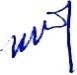  Secretary                                                                                              Faculty Council (Arts etc.)VENUE (DEPARTMENT)ROOM NO.WRITTEN TEST FOR (SUBJECT)NO. OF CANDIDATESROLL NO. (FROM AND TO)EDUCATION DEPTT.ROOM NO. - 1LIBBRARY AND INFORMATION SC.3020180109 0001 - 0030EDUCATION DEPTT.ROOM NO. - 2LIBBRARY AND INFORMATION SC.4520180109 0031 - 0075EDUCATION DEPTT.ROOM NO. - 3LIBBRARY AND INFORMATION SC.3020180109 0076 - 0105EDUCATION DEPTT.ROOM NO. - 4LIBBRARY AND INFORMATION SC.2220180109 0106 - 0127M.P.ED.ROOM NO. – 1LIBBRARY AND INFORMATION SC.5120180109 0128 - 0178M.P.ED.ROOM NO. – 2LIBBRARY AND INFORMATION SC.1720180109 0179 - 0195VENUE (DEPARTMENT)ROOM NO.WRITTEN TEST FOR (SUBJECT)NO. OF CANDIDATESROLL NO. (FROM AND TO)EDUCATION DEPTT.ROOM NO. - 1MASS COMMUNICATION3020180110 0001 - 0030EDUCATION DEPTT.ROOM NO. - 2MASS COMMUNICATION4520180110 0031 - 0075EDUCATION DEPTT.ROOM NO. - 3MASS COMMUNICATION3020180110 0076 - 0105EDUCATION DEPTT.ROOM NO. - 4MASS COMMUNICATION2320180110 0106 - 0128